SRUTHI.S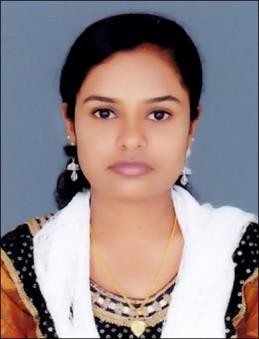 PHARMACISTNationality: Indian Punnamootil, Kulangara bhagom, Chavara P.O Kollam-691583Mob: (+91)9656481602sssruthisuresh40@gmail.com CAREER OBJECTIVE:To grow with a leading organization that utilizes my abilities to the fullest extent possible, helping me realize and develop my potential and be a part of a team that scales great heights through continuous learning process and at most dedicationEXPERT:Excellent communication and active listening skills to ensure that patients and customers understand their medication. Intense focus and attention to detail to minimize mistakes. Ability to hear and understand what others are saying, and expression skills that allow me to explain a complicated topic in a simple way that they can understand.Languages	:	English (Excellent – Speaking, Reading and Writing) Hindi (Very Good- Reading and Writing)Malayalam (Excellent – Speaking, Reading and Writing)   ComputerSkills	:	Microsoft Windows, Word, Excel, Power Point andInternet and e-mail. Data EntryWORK EXPERIENCE:March 2017 to August 2019	:  Ernakulam Medical Center Pvt Ltd, Kerala, India    Position			:  Pharmacist   JOB RESPONSIBILITY:Issuing medicines to the out patients by calculating the dosage prescribed by the doctor.Issuing medicines to the inpatients as per request from the sisters.Handling wards issues and transfers to the respective wards.Handling Narcotic drugs and transfer to the respective wards by the indent requisition by the ward in charge nurse.Removing the expiry drugs every month and sent to the distribution after making debit note.Provide Pharmacological information by answering questions and requests of health care professionals, counseling patients on drug therapies.April 2015 to October2016	: Medigen pharma (Dealer in life saving medicine), Kerala,India Position		: Pharmacist  JOB DESCRIPTION	:Welcome walk in customers, Reading the prescription and handing over documents.Coordinate withcustomerBilling medicines and dispensingPatient counselingPurchasing medicines from authorized dealersReturns of expired and damaged medicinesTele calling and File Keeping, Collecting Document, Filing and DataEntryKeeping Register and Replying to EmailsPayment Follow up – through mail and phone.Sending Courier, keeping payment and receipt voucherEnsure that instructions/queries/service requests are completed accuratelyTRAINING ATTENDEDPractical Training at Valiyath Institute of Medical Sciences, Kollam from 22.10.2014 to 26.11.2014EDUCATION AND QUALIFICATION REFERENCE:Course	:	Bachelor Degree in Pharmacy, passed in FirstClassFrom Kerala University of Health Science (KUHS), Kerala, India.Institution	:	St. Joseph’s College of Pharmacy, Cherthala, Alappuzha, Kerala,IndiaYear of passing	:	2014Course	:	Plus – Two Education passed with 78% from Board of Higher Secondary Education, Kerala, India.Institution	:	Govt.HSS. Vallikeezhu, kollam, Kerala,India.Year of passing	:	2010Course	:	High School passed with aggregate score of 93% from Board of General Education, Kerala,IndiaInstitution	:	Lourde Matha Higher Secondary School, kollam, Kerala,India.Year of passing	:	2008PERSONAL DETAILS:Date of Birth	:	7th February, 1992Sex	:	FemaleMarital Status	:	MarriedReligion	:	HinduNationality	:	IndianDECLARATION:I hereby declare that the above mentioned information is correct up to my knowledge and I bear the responsibility for the correctness of the above mentioned particulars.Date:                                                                                                                      Place:                                                                          						Sruthi S